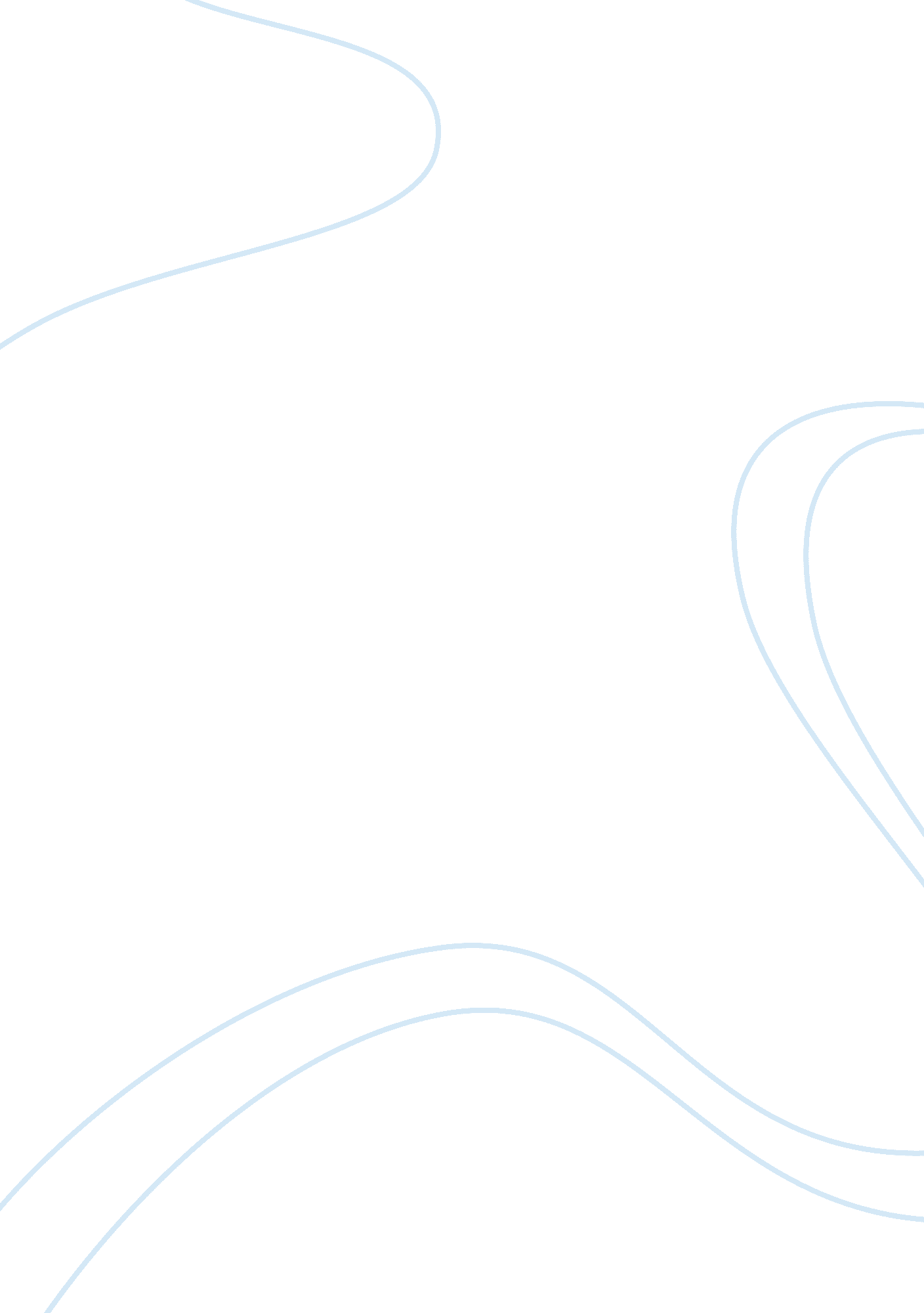 Berger paints bangladesh ltd.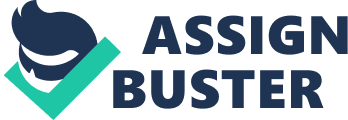 Introduction to Company Berger Paints Bangladesh Ltd. Berger Paints began its painting in Bangladesh since independence. And this has been a footstep to bring more than 230 years of global paint industry experience into Bangladesh. Over the decades, Berger has evolved to becoming the leading paint solution provider in this country and has diversified into every sphere of the industry - from Decorative Paints to Industrial Coatings, from Marine Coatings to Powder Coating and what not. To give a comprehensive and sustainable painting solution to the need of the industry, Berger has invested more on technology and Research & Development (R & D) than any other manufacturer in this market. It selects the raw materials from some of the best known names in the world: MITSUI, MOBIL, DUPONT, HOECHST and BASF are a few to name. The superior quality of Berger's products has been possible because of support from its advanced plants and an international-standard of strict quality. Investment in technology and plant capacity is even more evident from the new factory of Berger Paints Bangladesh Limited at Savar. The state-of-the-art factory is an addition to Berger's capacity to make it the paint-giant in Bangladesh. Not to forget about the first Double Tight Can manufacturing unit in its Chittagong factory. All, together with a devotion into R & D to make it the reputed center of Basic & Applied Research in paint and Resin Technology, proof the commitment that Berger has for this industry. With its strong distribution network, Berger has reached almost every corner of Bangladesh. Nationwide Dealer Network, supported by 7 Sales Depots strategically located at Dhaka, Chittagong, Rajshahi, Khulna, Bogra, Sylhet and Comilla has an unmatched capability to answer to paint needs at almost anywhere in Bangladesh. The sheer innovation and development drive is reflected on the various products Berger has so far launched in this market. The product range includes, Specialized outdoor paints protective of the worst weather conditions, Color Bank, superior Marine Paints, Textured Coatings, Heat Resistant Paints, Roofing Compound and Epoxies. In each of the product category, Berger has always been the pioneer and will continue to do so proudly. 